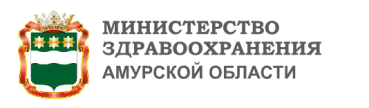             УВАЖАЕМЫЕ ЖИТЕЛИ!С  01.12.2020 г. началась вакцинация от коронавируса вакциной «Гам-Ковид-Вак» («СПУТНИК V»).ВАКЦИНАЦИЯ  проводится всем желающим, бесплатно по полису ОМС  в возрасте 18 лет и старше, после осмотра врача, при отсутствии противопоказаний. 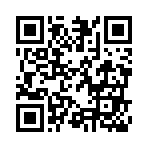 КАК ПРОХОДИТ ВАКЦИНАЦИЯ ?осмотр врача;введение  первого компонента вакцины;через три недели введение второго компонента.*В течение 30 минут после инъекции, просим Вас оставаться в медицинской организации для предупреждения возможных аллергических реакций.Рекомендуется !  В  течение 3-х дней после вакцинации не мочить место инъекции, не посещать сауну, баню, не принимать алкоголь, избегать чрезмерных физических нагрузок.ПРОТИВОПОКАЗАНИЯ :ОРВИ, острые инфекционные и неинфекционные заболевания, а так же обострение хронических заболеваний;тяжелые аллергические реакции;беременность и период грудного вскармливания;возраст до 18 лет.ПЕРЕБОЛЕВШИЕ  COVID-19   и лица, имеющие положительные результаты ранее выполненного  исследования на наличие  иммуноглобулинов классов G и M к вирусу SARS-CoV-2 не прививаются.ЕСЛИ ВЫ ПЕРЕБОЛЕЛИ ОРВИ, подозреваете, что это был «COVID-19», но лабораторно это не подтверждено: обсудите ситуацию с лечащим  врачом, решение в каждом случае строго индивидуально.*Медработники очень ответственно относятся к вакцинации и не введут вакцину, если есть опасность для вашего здоровья!*СДЕЛАЙТЕ ПРИВИВКУ! ЗАЩИТИТЕ СЕБЯ ОТ КОРОНАВИРУСА!ГБУЗ АО «Амурский областной центр медицинской профилактики»ВНИМАНИЕ!  ЗАПИСАТЬСЯ  НА  ВАКЦИНАЦИЮ  вы можете: -в регистратуре поликлиники по месту жительства; -на портале пациента «регистратура28.рф»; -на едином портале «Госуслуг», в личном кабинете «Мое здоровье».